BIBLE AND THE BELT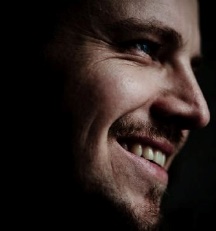 Choreographed By: Darren BaileyLevel: Low IntermediateCounts/Walls: 32 counts/4 walls/1 restartMusic: Bible and the Belt by Bucky CovingtonIntro: 32 countsWalk x2, Step forward, Point L, Close, Step forward, ¼ turn R, Cross shuffle1-2	Step forward on RF, Step forward on LF	&3&4	Step forward on RF, make a 1/8 turn L and point LF forward, make a 1/8 turn R and close LF next to RF, Step forward on RF5-6	Step forward on LF, make a ¼ turn pivot R7&8	Cross LF over RF, step RF to R side, Cross LF over RF¾ turn L, Shuffle forward, Points, Step,1-2	Make a ¼ turn L and step back on RF, Make a ½ turn L and step forward on LF3&4	Step forward on RF, close LF next to RF, Step forward on RF	5-6	Point LF forward, Point LF to L side7-8	Point LF forward, Step LF slightly back to L diagonal(restart here after on wall 5 (facing 6:00))Walk back x 4, Syncopated side rocks1-2	Step back on RF, Step back on LF3-4	Step back on RF, Step back on LF5-6&	Rock RF to R side, Recover onto LF, Close RF next to LF7-8&	Rock LF to L side, Recover onto RF, Close LF next to RFPivot ½ turn L, ¾ turn L with points, Cross, back, back, Cross, back, back1-2	Step forward on RF, make a 1/2 turn pivot L3-4	Make a ¼ turn L and point RF to R side, Make a ½ turn L and point RF to R side5&6	Cross RF over LF, Step back on LF, Step RF to R side7&8	Cross LF over RF, Step back on RF, Step LF to L sideHope you enjoy the dance. Live to Love; Dance to Express.